Drug Information Sheet("Kusuri-no-Shiori")ExternalPublished: 08/2023For further information, talk to your doctor or pharmacist.The information on this sheet is based on approvals granted by the Japanese regulatory authority. Approval details may vary by country. Medicines have adverse reactions (risks) as well as efficacies (benefits). It is important to minimize adverse reactions and maximize efficacy. To obtain a better therapeutic response, patients should understand their medication and cooperate with the treatment.The information on this sheet is based on approvals granted by the Japanese regulatory authority. Approval details may vary by country. Medicines have adverse reactions (risks) as well as efficacies (benefits). It is important to minimize adverse reactions and maximize efficacy. To obtain a better therapeutic response, patients should understand their medication and cooperate with the treatment.Brand name:ZEPOLAS TAPE 40mgActive ingredient:FlurbiprofenDosage form:faint yellow to yellow plaster, size: 10 cm x 14 cm, backing layer (skin color)Imprint or print on wrapping:MZ-ZEPT40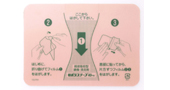 Effects of this medicineThis medicine permeates from the skin, shows analgesic and anti-inflammatory effects by suppressing synthesis of prostaglandin, and thus suppresses inflammation and reduces swelling and pain on joints and muscles.It is usually used to reduce pain/inflammation such as osteoarthritis, shoulder periarthritis, tendinitis/tenosynovitis, peritendinitis, humeral epicondylitis (tennis elbow), muscular pain and posttraumatic swelling/pain.Effects of this medicineThis medicine permeates from the skin, shows analgesic and anti-inflammatory effects by suppressing synthesis of prostaglandin, and thus suppresses inflammation and reduces swelling and pain on joints and muscles.It is usually used to reduce pain/inflammation such as osteoarthritis, shoulder periarthritis, tendinitis/tenosynovitis, peritendinitis, humeral epicondylitis (tennis elbow), muscular pain and posttraumatic swelling/pain.The following patients may need to be careful when using this medicine.Be sure to tell your doctor and pharmacist.・If you have previously experienced any allergic reactions (itch, rash, etc.) to any medicines or foods.If you have or have a history of aspirin-induced asthma.・If you are pregnant or breastfeeding.・If you are taking any other medicinal products. (Some medicines may interact to enhance or diminish medicinal effects. Beware of over-the-counter medicines and dietary supplements as well as other prescription medicines.)The following patients may need to be careful when using this medicine.Be sure to tell your doctor and pharmacist.・If you have previously experienced any allergic reactions (itch, rash, etc.) to any medicines or foods.If you have or have a history of aspirin-induced asthma.・If you are pregnant or breastfeeding.・If you are taking any other medicinal products. (Some medicines may interact to enhance or diminish medicinal effects. Beware of over-the-counter medicines and dietary supplements as well as other prescription medicines.)Dosing schedule (How to take this medicine)・Your dosing schedule prescribed by your doctor is((            to be written by a healthcare professional))・In general, apply this medicine to the affected area twice a day. This preparation contains 40 mg of the active ingredient in one sheet. Strictly follow the instructions.・Do not apply to wounded area, area with eczema or rash or mucous membrane.・If you miss a dose, apply the missed dose as soon as possible when you remember. If it is almost time for the next dose, skip the missed dose and follow your regular dosing schedule. You should not apply two doses at one time.・If you accidentally use more than your prescribed dose, consult with your doctor or pharmacist.・Do not stop using this medicine unless your doctor instructs you to do so.Dosing schedule (How to take this medicine)・Your dosing schedule prescribed by your doctor is((            to be written by a healthcare professional))・In general, apply this medicine to the affected area twice a day. This preparation contains 40 mg of the active ingredient in one sheet. Strictly follow the instructions.・Do not apply to wounded area, area with eczema or rash or mucous membrane.・If you miss a dose, apply the missed dose as soon as possible when you remember. If it is almost time for the next dose, skip the missed dose and follow your regular dosing schedule. You should not apply two doses at one time.・If you accidentally use more than your prescribed dose, consult with your doctor or pharmacist.・Do not stop using this medicine unless your doctor instructs you to do so.Precautions while taking this medicinePrecautions while taking this medicinePossible adverse reactions to this medicineThe most commonly reported adverse reactions include  itching, redness, rash, erosion and tingling feeling. If any of these symptoms occur, consult with your doctor or pharmacist.The symptoms described below are rarely seen as initial symptoms of the adverse reactions indicated in brackets. If any of these symptoms occur, stop taking this medicine and see your doctor immediately.・breathing difficulty, angioedema, hives [shock, anaphylaxis]・breathing difficulty, whistling breath [induced asthmatic attack (aspirin-induced asthma)]The above symptoms do not describe all the adverse reactions to this medicine. Consult with your doctor or pharmacist if you notice any symptoms of concern other than those listed above.Possible adverse reactions to this medicineThe most commonly reported adverse reactions include  itching, redness, rash, erosion and tingling feeling. If any of these symptoms occur, consult with your doctor or pharmacist.The symptoms described below are rarely seen as initial symptoms of the adverse reactions indicated in brackets. If any of these symptoms occur, stop taking this medicine and see your doctor immediately.・breathing difficulty, angioedema, hives [shock, anaphylaxis]・breathing difficulty, whistling breath [induced asthmatic attack (aspirin-induced asthma)]The above symptoms do not describe all the adverse reactions to this medicine. Consult with your doctor or pharmacist if you notice any symptoms of concern other than those listed above.Storage conditions and other information・Keep out of the reach of children. Store away from light, heat and moisture. After opening the package, store with the zipper closed.・Discard the remainder. Do not store them. If you do not know how to discard of it, please consult the pharmacy or medical institution where you received it. Please do not give it to others.Storage conditions and other information・Keep out of the reach of children. Store away from light, heat and moisture. After opening the package, store with the zipper closed.・Discard the remainder. Do not store them. If you do not know how to discard of it, please consult the pharmacy or medical institution where you received it. Please do not give it to others.For healthcare professional use only      /    /For healthcare professional use only      /    /